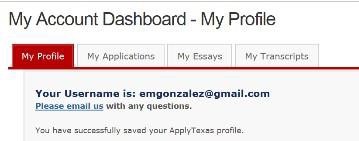 ApplyTexas Application Guide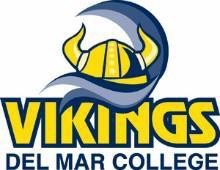 Log onto APPLYTEXAS.ORGClick on CREATE ACCOUNT NOWComplete all demographic information.DO NOT enter anything on “Country Code” that is only for international phone numbers.Click on SAVE PROFILEClick statement “Your permanent address was changed….” Check the statement “I understand that ...my”Scroll down and SAVE PROFILE.Your username will be displayed like this:NOW YOU MAY COMPLETE YOUR APPLICATIONClick on, “Go to My Applications” linkClick on Create a New Application, CREATE A NEW APPLICATION NOWClick on the CREATE A NEW 2 YEAR COLLEGE APPLICATION.